Pracovní list – Opakování Vyplněný pracovní list zaslat za adresu havlova.ivana@zsbrve.cz do pátku 17. dubna 2020. Je možné psát přímo do souboru, nebo ho vytisknou a vyplněný vyfotit.  1. Vyhledejte slovesné tvary (podtrhněte vlnovkou) a určete: os., čísl., zp., čas1. Nemluvte za jízdy s řidičem! 2. Co budeš dnes odpoledne dělat? 3. Rád bych se tě pozval k nám na chatu. 4. Mají strach, aby se mu něco nestalo. 5. Kdybyste to tak věděli!6. Čekal jsem na tebe celý večer. 7. Nekřič tu!8. Tohle byste určitě nevěděli. 9. Počkejte na nás před vchodem. 10. Když si nedáme pozor, budou se spolu prát. 2. Vyhledejte chyby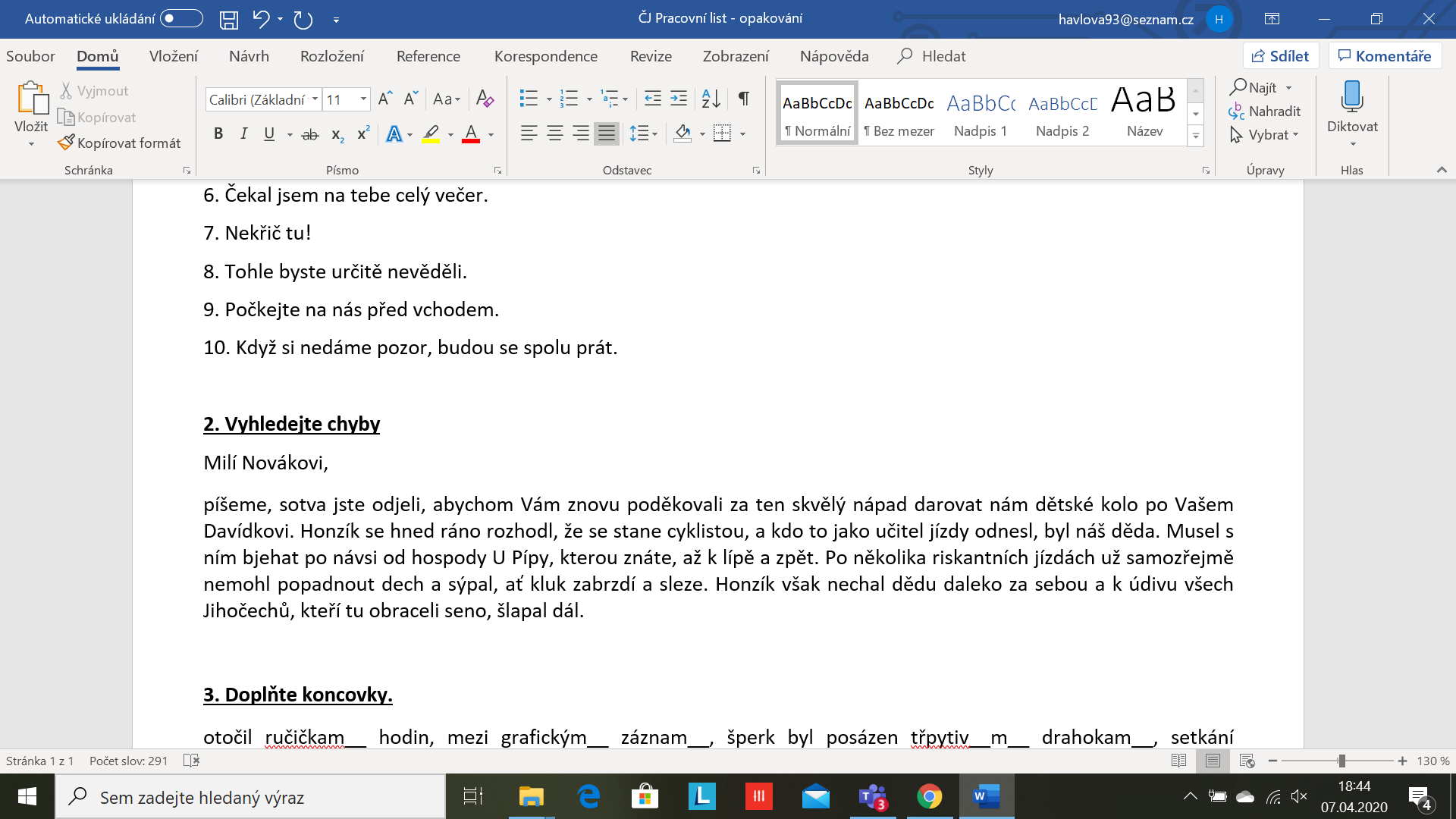 Chyby:3. Doplňte koncovky. otočil ručičkam__ hodin, mezi grafickým__ záznam__, šperk byl posázen třpytiv__m__ drahokam__, setkání s olympijským__ v__těz__, alej mezi v__skam__, pod narýsovan__m__ diagram__, nehoda s mnoha oběťm__, problém__ s domovním__ odpad__, pod plechov__m__ konvem__, hmyz mával blankytn__m__ křídl__, mezi pl__nov__m__ maskam__, 4. Doplňte tvary zájmen JÁ, MY, ONApůjdeme tam jenom m__, ty m__ snad nezklameš, to je pro m__ novinka, nechoď tam bez n__, dej j__ trochu jídla, m__ už s ním jednat nebudeme, zase se m__ o tom zdálo, dal m__ pěkný dárek, kromě n__ tam nikdo nezůstal, s n__ to jinak nejde, vždyť o m__ nic nevíš, nestará se o m__